國立臺北護理健康大學嬰幼兒保育系影片或講義閱讀評析\領域複習與實作學習單 (語文領域) 中班班級：幼四三B        學號：063114232        姓名：郭冠伶實作練習前請同學們複習以下內容並摘要於學習單幼兒園教保活動課程大綱 語文領域的教學原則 57-63頁課程發展參考下冊實例5(語文區)與課程發展參考上冊實例1（生活中的交通工具）看到什麼？印象深刻的內容 發現其實很多人都跟裏頭的老師一樣，很容易流於傳統的形式，語文區就應如何如何，但實際操作之後其實可以發現我們都低估孩子了，他們能做到的遠比我們想像的多，就像是在「生活中的交通工具」時，對於分類、區辨等等技能他們都做得到，也能延伸的更廣更遠。    我覺得很厲害的是在實例五-迷宮的部分，除了上述在交通工具中以語文區為主研究生活中常見的交通工具，迷宮這邊還能串連到別的學習區，讓每個學習區的孩子都能一起參與，增進了孩子間的社會互動，互動過程還能再激發創造力，哪裡的機關可以設計成什麼樣子?用什麼設計會比較好?最後讓整個教室成為迷宮樂園，請家長一同共襄盛舉，看看自己的孩子怎麼可以這麼棒!整個過程簡直使我嘆為觀止。學到什麼？從參考資料中溫故與知新的收穫及省思… 這次的實例喚醒我小時候的記憶，我記得約莫國小時也會跟朋友一起拿紙畫迷宮，然後請同學玩或是拿回家給爸爸媽媽闖關，於是再看到實例五的老師的教學方法就覺得很棒，若是我小時候也能這樣子玩一定很有趣。    其中也發現到，其實迷宮只是一個例子，未來若是我們真正成為教學者，也能從這樣的方向去實行，需思考應如何操作才能使每個學習區環環相扣，又不失主軸的意義。希望未來我真的能做到這一點，因為這就像做一件事需要顧慮到非常多方面一般，其實並不容易，正在學習的我們還有哪些方面需要補足，都值得我們去思考。請參考實例(語文區與生活中的交通工具)的學習指標引導方式, 依據同學自行選取的語文類的教材,練習設計撰寫引導方式.(第一次練習版)課程目標：藉由圖卡使幼兒學習述說圖卡故事內容。學習指標：語-中-2-6-1 描述故事角色間的對話與情節教玩具名稱：看圖說故事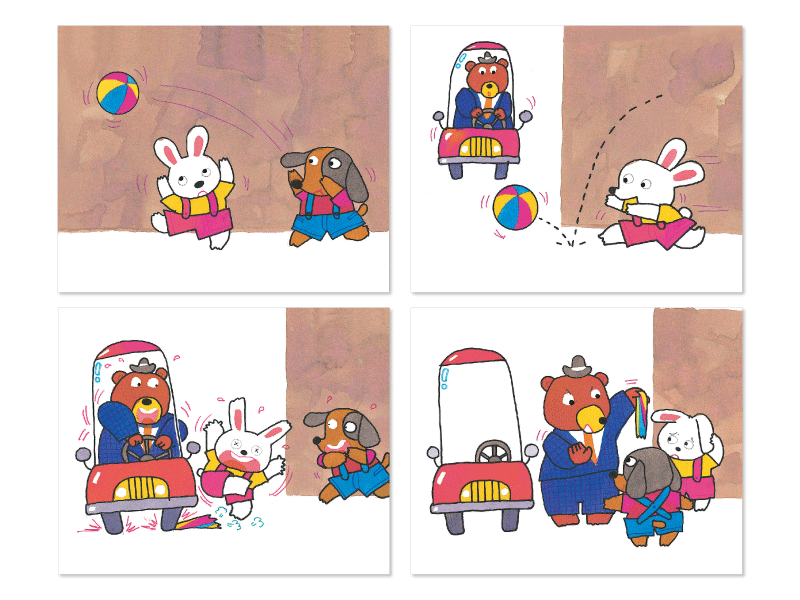 活動流程/步驟(含引導語)：(團討時間)「有沒有小朋友很會說故事啊~請舉手!」(小朋友舉手)「好那請xx說一小段故事，故事可以是自己發生過的、也可以是編造的、或是別人的故事也可以哦!」(xx說一小段故事)「非常棒哦~謝謝xx的故事」「老師今天帶來幾組圖卡，裡面沒有文字，我們要用我們的小眼睛看裡面的角色，還有他們發生了甚麼事，並把它說出來哦!」「好那我們先看看第一張，這個小動物是甚麼呢?」(陸續展示圖卡)(幼兒回答)「哦~這是小熊還有小兔子啊!」「那他們在做甚麼呢?」「對!很棒哦!就是這樣子。」「那有沒有小朋友想要上來看著圖卡試看看說故事的?」(幼兒舉手上台說故事)「哇~你說的很棒哦!大家幫他拍拍手」「我們除了看著圖片，也可以發揮自己的想像力，用自己的想法說出他們的故事哦!」「好!那今天看圖說故事就到這邊，還想嘗試的小朋友等一下可以到語文區去試看看哦~」請摘要紀錄課堂試教與討論內容，並進行修正(修正版 / 第二次練習版)課程目標：學習指標：教玩具名稱：活動流程/步驟(含引導語)：